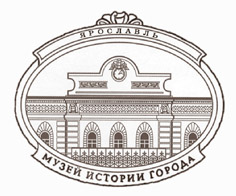 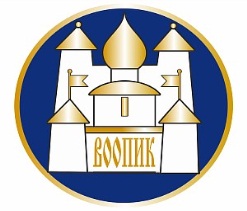 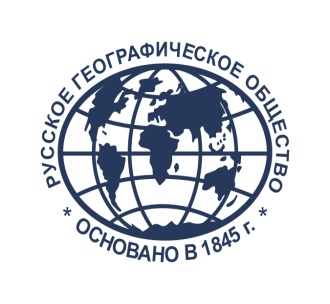 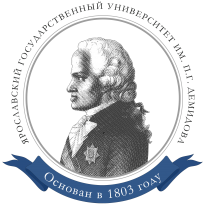 Пресс-релиз1 июля –1 декабря 2016 г.Открытый проект-фотоконкурс«ЯРОСЛАВЛЬ ВЫХОДНОГО ДНЯ»Партнеры – Ярославское областное отделение Русского географического общества (РГО), Музей истории города Ярославля, Ярославское городское отделение ВООПИиК и Ярославскийгосударственный университет имени П. Г. Демидова – организует новый неординарный проект.Основная идея проекта – дать возможность ярославцам и гостям города взглянуть на наш старинный город на Волге с необычных или мало привычных сторон, узнать новое из его многовековой истории. Инициатор проекта – секции истории и охраны наследия Ярославского областного отделения РГО.Проект состоит из нескольких этапов. Первый этап – проведение открытого фотоконкурса. Здесь в объектив любителей и профессионалов любого возраста должны попасть 20 «назначенных» организаторами проекта ярославских объектов (список прилагается). Условия несложные: актуальность, интересный и необычный ракурс снимка, творческое построение композиции; от одного участника не более двух вариантов фотографий и объемом не более 10 МБ каждая. Вместе с указанием данных фотографа (Ф.И.О., возраст, место проживания, телефон, эл. почта и название работы) фотоработы присылаются на электронный адрес Музея fotoprojekt2016@mail.ru в срок до 30сентября 2016 года.Лето – лучшее время для ярких фотографий! Так решили организаторы конкурса. По завершении первого этапа выбирается одно фото-произведение по каждому объекту. Победители в качестве приза получают свою работу в качественно напечатанном виде форматом А2 на пенокартоне после проведения второго этапа проекта.Второй этап проекта – организация и проведение фотовыставки 20 работ-победителей на площадке Ярославского областного отделения РГО – открытый павильон ТРЦ «Аура». Демонстрация фото-произведений на выставке – награда для их создателей – победителей первого этапа. Работы будут сопровождаться краткими, но информативными историческими аннотациями, составленными авторами (по желанию) и/или ярославскими краеведами. Во время проведения выставки – предположительно это октябрь-ноябрь 2016 года – объявляется второй конкурс «Сделай селфи в Ярославле!». За определенный срок к назначенной дате надо будет собрать наиболее полную коллекцию «селфи» – «фотопортреты себя самого» (с друзьями тоже можно!) на фоне всех 20 «объектов выходного дня». Победителю самых креативных селфи – приз от организаторов и спонсоров проекта.Третий этап проекта под девизом «Даешь народный путеводитель!» состоится после завершения первых двух этапов при наличии благоприятных финансовых условий. Речь идет о возможном печатном  или электронном издании народного путеводителя по родному городу под названием «Ярославль выходного дня».Начало старта открытого проекта-фотоконкурса «Ярославль выходного дня» – 1 июля 2016 года! Не пропусти! Участвуй!Дополнительную информацию о проекте можно получить: Дарья Евгеньевна Озерова, пресс-секретарь Музея, раб.тел. 72-83-40, моб.+7910-972-95-94.Музей истории города Ярославля                                       Адрес: Волжская набережная, д. 17. Часы работы: 10.00 – 18.00 (касса до 17.00). Выходной – вторник. Тел: (4852) 30-41-75; 72-83-40.E-mail: yar-mig@mail.ruСайт: www.mukmig.yaroslavl.ruМузей НА ВСЕ 360° http://yaroslavl.navse360.ru/muzey-istorii-g-yaroslavlyavk.com/mukmig.yaroslavlfacebook.com/mukmigyaroslavl 20 выбранных с помощью студентов ЯрГУ имени П. Г. Демидова объектов проекта «Ярославль выходного дня»Церковь Иоанна Предтечи Церковь Рождества ХристоваНорское (церкви, деревянные дома и старые здания предприятий) Панорамы обоих берегов Ярославля с Волги Деревянные дома ЯрославляДом (дома) купца СорокинаДом ИвановаПожарные каланчи ЯрославляЛяпинская ТЭЦМосковский вокзалДетская железная дорога Арена-2000Музей занимательных наук ЭйнштейнаМузей современного искусстваРайон Ярославской Большой МануфактурыПетропавловский парк Парк 1000-летияКЗЦ «Миллениум»ТРЦ «Аура»Одно из ярославских кафе в центре города (по выбору фотографов)